PODALJŠANO BIVANJE 4.IN 5. RAZREDPripravila: Urška RazingarZABAVNE VAJE Z ROKAMI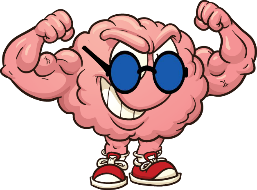 S spodnjo vajo si lahko razmigaš možgančke in se zraven še zabavaš. To je prva vaja iz sklopa vaj, kjer uporabljaš roke in s tem krepiš mentalne sposobnosti. Potrebno je nekaj vaje, zato ne obupaj.NOS – UHO: z desno roko  primemo nos, z levo roko  desno uho. Nato  zamenjamo in primemo z levo roko nos ter z desno roko levo uho. Menjavamo. Vajo izvajamo vedno hitreje.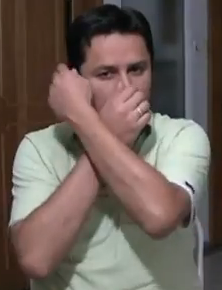 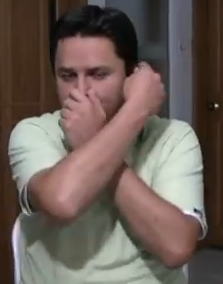 POSLUŠANJE TIŠINE (vaja za poslušanje)a) Poišči prostor kjer je popolna tišina. Kako se počutiš v takem prostoru? b) Skušaj poslušati premore med zvoki. To so lahko premori v pogovoru s mamico ali med poslušanjem vaše priljubljene glasbe. To so lahko tudi premori med zvoki ptičjega petja. 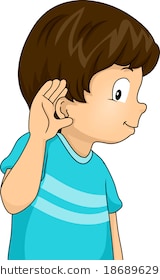 ŽABA Izdelaj si lutko žabice.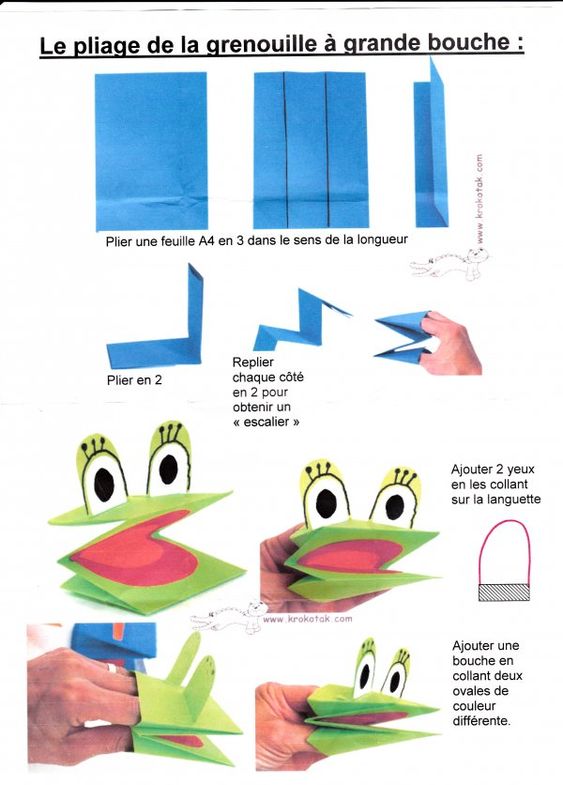 